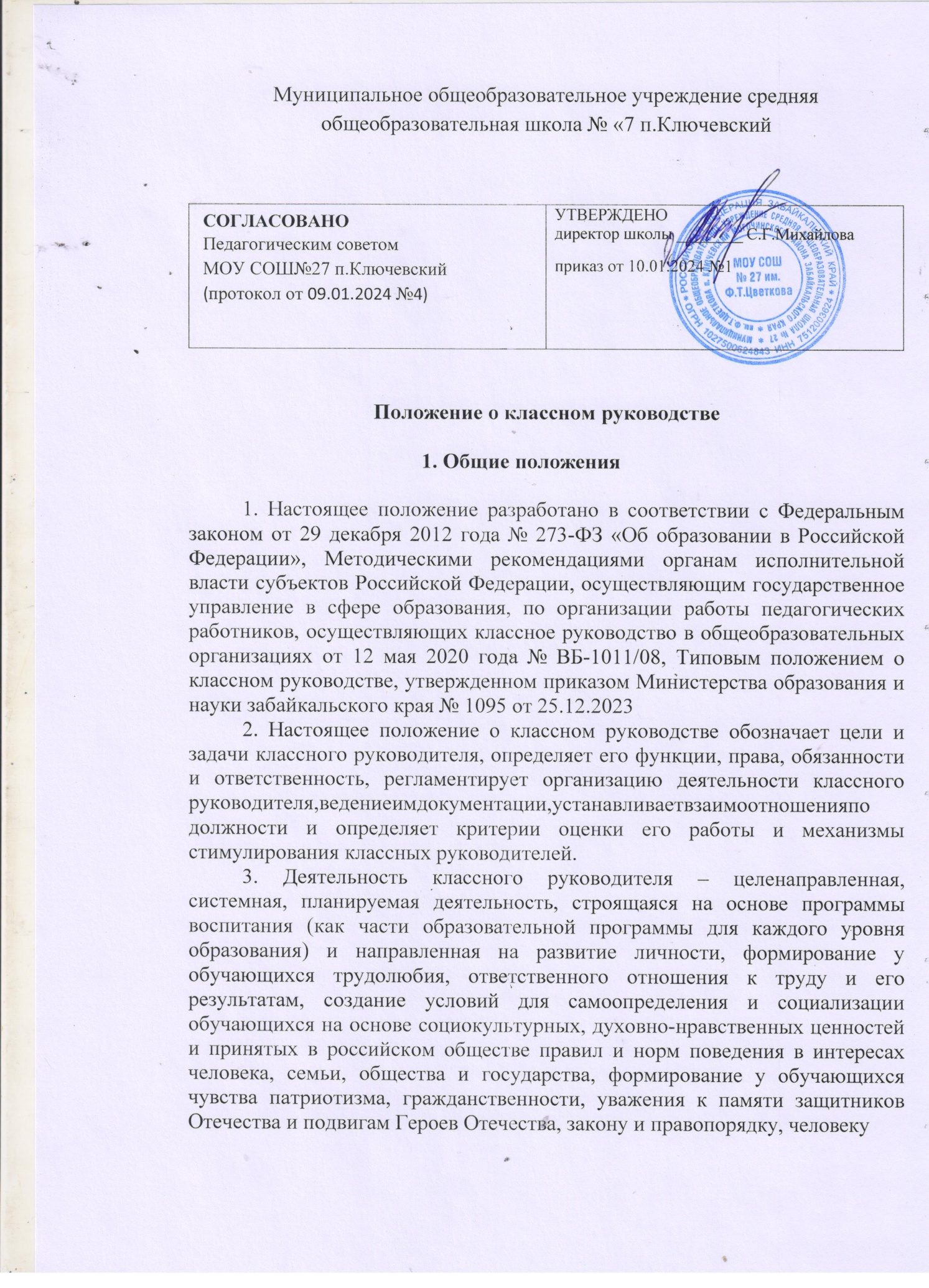 Муниципальное общеобразовательное учреждение средняя общеобразовательная школа № «7 п.КлючевскийПоложение о классном руководствеОбщие положенияНастоящее положение разработано в соответствии с Федеральным законом от 29 декабря 2012 года № 273-ФЗ «Об образовании в Российской Федерации», Методическими рекомендациями органам исполнительной власти субъектов Российской Федерации, осуществляющим государственное управление в сфере образования, по организации работы педагогических работников, осуществляющих классное руководство в общеобразовательных организациях от 12 мая 2020 года № ВБ-1011/08, Типовым положением о классном руководстве, утвержденном приказом Министерства образования и науки забайкальского края № 1095 от 25.12.2023Настоящее положение о классном руководстве обозначает цели и задачи классного руководителя, определяет его функции, права, обязанности и ответственность, регламентирует организацию деятельности классного руководителя,ведениеимдокументации,устанавливаетвзаимоотношенияпо должности и определяет критерии оценки его работы и механизмы стимулирования классных руководителей.Деятельность классного руководителя – целенаправленная, системная, планируемая деятельность, строящаяся на основе программы воспитания (как части образовательной программы для каждого уровня образования) и направленная на развитие личности, формирование у обучающихся трудолюбия, ответственного отношения к труду и его результатам, создание условий для самоопределения и социализации обучающихся на основе социокультурных, духовно-нравственных ценностей и принятых в российском обществе правил и норм поведения в интересах человека, семьи, общества и государства, формирование у обучающихся чувства патриотизма, гражданственности, уважения к памяти защитников Отечества и подвигам Героев Отечества, закону и правопорядку, человекутруда и старшему поколению, взаимного уважения, бережного отношения к культурному наследию и традициям многонационального народа Российской Федерации, природе и окружающей среде.Классный руководитель назначается из числа учителей, выразивших согласие с назначением на должность, и освобождается от должности директором образовательной организации. На период отпуска и временной нетрудоспособности классного руководителя его обязанности могут быть возложены на учителя, работающего в данном классе и не имеющего классного руководства.Классный руководитель непосредственно подчиняется директору и/или заместителю директора по учебно-воспитательной работе.На должность классного руководителя 1-4 классов назначается учитель, имеющий педагогическое образование, на должность классного руководителя 5-9 классов назначается учитель, имеющий высшее педагогическое образование и опыт работы с обучающимися не менее1 года, на должность классного руководителя 10-11 классов назначается учитель, имеющий высшее педагогическое образование и опыт работы с детьми не менее 3 лет.Классный руководитель в своей деятельности руководствуется Международной Конвенцией о правах ребенка, Конституцией Российской Федерации, указами Президента Российской Федерации, законами Российской Федерации, Семейным кодексом Российской Федерации, нормативно-правовыми актами Правительства Российской Федерации, Министерства просвещения Российской Федерации, а так же нормативно- правовыми актами Правительства Забайкальского края, нормативными и распорядительными актами Министерства образования и науки Забайкальского края, правилами и нормами охраны труда, техники безопасности и противопожарной защиты, а также Уставом и локальными правовыми актами образовательной организации (в том числе правилами внутреннего трудового распорядка, приказами и распоряжениями директора, настоящим положением), трудовым договором.Свою деятельность классный руководитель осуществляет в тесном контакте с администрацией образовательного учреждения, органами школьного и классного ученического самоуправления, родителями (законными представителями детей), советом родителей обучающихся и родительским комитетом класса, социальным педагогом, педагогом- психологом, педагогом-организатором, педагогами дополнительного образования.Цели и задачи деятельности классного руководителяЦель деятельности классного руководителя – создание условий для саморазвитияисамореализацииобучающегося,егоуспешнойсоциализациив обществе.Задачи деятельности классного руководителя:Формирование и развитие коллектива класса;создание благоприятных психолого-педагогических условий для развития личности, самоутверждения каждого обучающегося, сохранения неповторимости и раскрытия его потенциальных способностей;формирование здорового образа жизни;организация системы отношений через разнообразные формы воспитывающей деятельности коллектива класса;защита прав и интересов обучающихся;организация системной работы с обучающимися в классе;формирование у обучающихся нравственных смыслов и духовных ориентиров;организация социально значимой, творческой деятельности обучающихся.Функции классного руководителяОсновными функциями классного руководителя являются:Аналитико-прогностическая функция, выражающаяся в:Изучении индивидуальных особенностей обучающихся;выявлении специфики и определении динамики развития классного коллектива;изучении и анализе состояния и условий семейного воспитания каждого ребенка;изучении и анализе влияния школьной среды и малого социума на обучающихся класса;прогнозировании уровней воспитанности и индивидуального развития обучающихся и этапов формирования классного коллектива;прогнозировании результатов воспитательной деятельности;построении модели воспитания в классе, соответствующей воспитательной системе образовательной организации в целом;предвидении последствий складывающихся в классном коллективе отношений.Организационно-координирующая функция, выражающаяся в:обеспечение связи между организацией, осуществляющей образовательную деятельность, и семьей;установление контактов с родителями (их законными представителями) обучающихся, оказание им помощи в воспитании обучающихся (лично, через психолога, социального педагога, педагога дополнительного образования и других педагогических работников школы);организации взаимодействия деятельности с учителями- предметниками, педагогом-психологом, педагогами дополнительного образования, педагогом-организатором, социальным педагогом, библиотекарем, медицинским работником ,семьей; выполнении ролипосредника между личностью ребенка и всеми социальными институтами в разрешении личностных кризисов обучающихся;содействии в получении обучающимися дополнительного образованияпосредствомвключенияихвразличныетворческиеобъединения по интересам (кружки, секции, клубы, НОУ) как в образовательной организации, так и в учреждениях дополнительного образования;участии в работе педагогических и методических советов, методического объединения классных руководителей, административных совещаниях, Совета профилактики;координации выбора форм и методов организации индивидуальной и групповой внеклассной деятельности, организации участия класса в общешкольных мероприятиях во внеучебное и каникулярное время;организации работы по повышению педагогической и психологической культуры родителей через проведение тематических родительских собраний, совместную деятельность, привлечение родителей к участию в воспитательном процессе в образовательной организации;заботе о физическом и психическом здоровье обучающихся, используя информацию медицинских работников и родителей (законных представителей), здоровьесберегающие технологии;ведении документации классного руководителя (принятой в данном образовательном учреждении) и классного (электронного) журнала.Коммуникативная функция, выражающаяся в:развитии и регулировании межличностных отношений между обучающимися, между обучающимися и взрослыми;оказании помощи каждому обучающемуся в адаптации к коллективу;содействии созданию благоприятного климата в коллективе в целом и для каждого отдельного ребенка;оказании помощи обучающимся в установлении отношений с окружающими детьми, социумом;информировании обучающихся о действующих детских и молодежных общественных организациях и объединениях.Контрольная функция, выражающаяся в:Контроле за успеваемостью каждого обучающегося;Контроле за посещаемостью учебных занятий обучающимися;Контроле за самочувствием обучающихся;контроле детей, состоящих на различных видах учета и находящихся в трудной жизненной ситуации.Обязанности классного руководителяКлассный руководитель обязан:Осуществлять систематический анализ состояния успеваемости и динамики общего развития обучающихся.Организовывать учебно-воспитательный процесс в классе; вовлекать обучающихся в систематическую деятельность классного и школьного коллективов, изучать индивидуальные особенности личности обучающихся, условия их жизнедеятельности в семье и образовательной организации.Отслеживать и своевременно выявлять девиантные проявления в развитии и поведении обучающихся, осуществлять необходимую педагогическую коррекцию, в особо сложных и опасных случаях информировать об этом администрацию образовательной организации.Оказывать помощь обучающимся в решении их острых жизненных проблем и ситуаций.Организовывать социальную, психологическую и правовую защиту обучающихся.Вовлекать в организацию воспитательного процесса в классе педагогов предметников, родителей обучающихся, специалистов из других сфер (науки, искусства, спорта, правоохранительных органов и пр.).Пропагандировать здоровый образ жизни.Регулярно информировать родителей (законных представителей) обучающихся об их успехах или неудачах. Осуществлять управление деятельностью классного родительского комитета.Контролировать посещение учебных занятий обучающимися своего класса.Координировать работу учителей-предметников, работающих в классе с целью недопущения неуспеваемости обучающихся и оказания им своевременной помощи в учебе.Планировать свою деятельность по классному руководству в соответствии с возрастными особенностями обучающихся и требованиями к планированию воспитательной работы.Регулярно проводить классные часы (еженедельно) и другие внеурочные и внешкольные мероприятия с классом.Вести документацию: рабочую программу учебного предмета, учебного курса (в том числе внеурочной деятельности), учебного модуля; журнал учета успеваемости, журнал внеурочной деятельности, план воспитательной работы, характеристики на обучающихся (по запросу).Повышать свою квалификацию в сфере педагогики и психологии, современныхвоспитательныхисоциальныхтехнологий.Участвоватьвработе методического объединения классных руководителей.Соблюдать требования техники безопасности, обеспечивать сохранность жизни и здоровья детей во время проведения внеклассных, внешкольных мероприятий.Быть примером для обучающихся в частной и общественной жизни, демонстрировать на личном примере образцы нравственного поведения.Права классного руководителяКлассный руководитель имеет право:Регулярно получать информацию о физическом и психическом здоровье обучающихся своего класса.Выносить на рассмотрение администрации образовательной организации, педагогического совета, органов школьного самоуправления, совета родителей обучающихся предложения, инициативы как от имени классного коллектива, так и от своего имени.Получать своевременную методическую и организационно- педагогическую помощь от руководства образовательной организации, а также органов самоуправления.Самостоятельно планировать воспитательную работу с классным коллективом, разрабатывать индивидуальные программы работы с детьми и ихродителями(законнымипредставителями),определятьнормыорганизации деятельности классного коллектива и проведения классных мероприятий.Приглашать в образовательную организацию родителей (законных представителей) обучающихся по проблемам, связанным с деятельностью классного руководителя, или другим вопросам.Самостоятельно определять формы планирования воспитательной работы с классом с учетом выполнения основных принципов общешкольного планирования.Классный руководитель имеет право на защиту собственной чести, достоинства и профессиональной репутации в случае несогласия с оценками его деятельности со стороны администрации образовательной организации, родителей, обучающихся, других педагогов.Организация деятельности классного руководителяДеятельность классного руководителя с классом и отдельными его обучающимися строится следующим образом.Классный руководитель ежедневно:Определяет отсутствующих на занятиях и опоздавших обучающихся;Выясняет причины их отсутствия или опоздания;проводит профилактическую работу по предупреждению опозданий и не посещаемости учебных занятий;организует и контролирует дежурство ребят в школе;организует	различные	формы	индивидуальной	работы	с обучающимися, в том числе в случае возникновения девиации в их поведении.Классный руководитель еженедельно:Проверяет и отмечает в электронном журнале причины пропусков обучающимися занятий;Проводит классный час в соответствии с планом воспитательной работы и утвержденным расписанием;Организует работу с родителями;проводит	работу	с	учителями-предметниками	и	педагогами дополнительного образования, работающими в классе;анализирует состояние успеваемости в классе в целом и у отдельных обучающихся.Классный руководитель ежемесячно:Посещает уроки в своем классе(согласно графику);Получает консультации у психологической службы и отдельных учителей;Организует работу классного актива.Классный руководитель в течение учебной четверти:Оформляет и заполняет электронный журнал;участвует	в	работе	методического	объединения	классных руководителей;проводитанализвыполненияпланавоспитательнойработызачетверть, состояние успеваемости и уровня воспитанности обучающихся;проводит	коррекцию	плана	воспитательной	работы	на	новую четверть;проводитклассноеродительскоесобрание;представляетзаместителюдиректорапоучебнойработеинформацию об успеваемости обучающихся класса за четверть.Классныйруководительежегодно:оформляетличныеделаобучающихся;анализируетсостояниевоспитательнойработывклассеиуровень воспитанности обучающихся в течение года;составляетпланвоспитательнойработывклассе;РежимработыклассногоруководителяопределяетсяУставом образовательного учреждения.Всоответствиисосвоимифункциямиклассныйруководительвыбирает формы работы с обучающимися:индивидуальные(беседа,консультация,обменмнениями,оказание индивидуальной помощи, совместный поиск решения проблемы и др.);групповые(творческиегруппы,органысамоуправленияидр.);коллективные(конкурсы,спектакли,концерты,походы,слеты, соревнования и др.).Вознаграждение за осуществление функций классного руководителяЕжемесячные выплаты педагогическим работникам за осуществление классногоруководстваявляютсяобязательнымусловиемвозложениянанихс их письменного согласия этого дополнительного вида деятельности.СОГЛАСОВАНОПедагогическим советомМОУ СОШ№27 п.Ключевский(протокол от 09.01.2024 №4)УТВЕРЖДЕНОдиректор школы ________ С.Г.Михайловаприказ от 10.01.2024 №1	